NOTIFICATION of OUT-OF-PROVINCE ACTIVITIES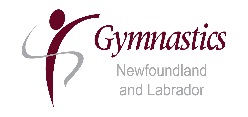 This form must be completed by clubs who have arranged out-of-province training, camps, clinics or competitions for athletes and/or coachesActivities submitted on this form will be used towards:The accumulation of Professional Development Points for GNL Annual AwardsApplication to GCG for the approval of CAC coach certification PD Points (only activities submitted to GNL at least 4 weeks prior to the event will be forwarded)For all activities outside of Canada there is an additional GCG form that must be completed and submitted at least 30 days prior to the event registration deadline (call the office for details)SIGNATURE: ____________________________DATE: ________________________Club:Club Contact Information:Activity:Location:Activity Dates:Travel Dates:Participants (Athletes/Coaches/Staff/Managers/Chaperones):Participants (Athletes/Coaches/Staff/Managers/Chaperones):